    입 사 지 원 서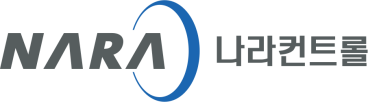     자 기 소 개 서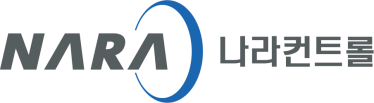    경 력 소 개 서지망부문지망부문지망부문성   명(한글)(한자)(한자)(한자)(한자)(한자)(영문)생년월일나이나이현 주 소전화 : 전화 : 전화 : 연 락 처핸드폰 : 핸드폰 : 핸드폰 : E-mail : E-mail : E-mail : E-mail : 개인사항본  적출생지개인사항신  체신 장신 장신 장체 중체 중체 중시 력시 력색 맹색 맹혈액형병 력(病歷)병 력(病歷)개인사항신  체개인사항외 국 어TOEICTOEFLTOEFLTOEFLJPTJPTJPT기타자격/면허자격/면허개인사항외 국 어자격/면허자격/면허개인사항생활정도상중하동 산동 산동 산부동산부동산부동산학비조달방법개인사항생활정도상중하주거형태개인사항기 타종 교종 교성 격성 격성 격특 기특 기특 기취 미보훈/국가유공자보훈/국가유공자보훈/국가유공자장애인(등급)개인사항기 타가족사항관 계성 명연 령출신학교근 무 처(직장명)직 위동거여부가족사항가족사항가족사항가족사항가족사항이력사항년    월 입학년    월 졸업년    월 입학년    월 졸업년    월 입학년    월 졸업년    월 입학년    월 졸업         고등학교         계열         고등학교         계열         고등학교         계열         고등학교         계열소재지이력사항년    월 입학      년    월 졸업년    월 입학      년    월 졸업년    월 입학      년    월 졸업년    월 입학      년    월 졸업         대학교        학과         대학교        학과         대학교        학과         대학교        학과소재지이력사항년     월 입          년     월 졸업/졸업예정년     월 입          년     월 졸업/졸업예정년     월 입          년     월 졸업/졸업예정년     월 입          년     월 졸업/졸업예정           대학교/대학원         학과           대학교/대학원         학과           대학교/대학원         학과           대학교/대학원         학과소재지이력사항학교성적고등학교고등학교등급등급대학교/대 학 원대 학 원/ 이력사항군필여부군필,  미필군필,  미필군필,  미필군필,  미필면제사유이력사항복무기간군 별계 급계 급이력사항근무기간근무기간회사명회사명회사명담당업무담당업무부서/직급부서/직급연봉이력사항년   월 ~  년   월년   월 ~  년   월이력사항년   월 ~  년   월년   월 ~  년   월이력사항년   월 ~  년   월년   월 ~  년   월이력사항년   월 ~  년   월년   월 ~  년   월1. 성장과정2. 성격상의 장단점3. 취미 및 특기4. 여행 및 연수경험5. 지원동기 및 포부 6. 기 타※ 경력직 지원자분들께서는 아래의 내용을 포함하여 자유 기술 바랍니다.1. 기간 2. 회사 3. 프로젝트 내용 4. 구체적인 수행업무 5. 직책 6. 급여 